Lección 11: ¿Cómo lo hicieron?Sumemos números de dos dígitos y démosle sentido a ecuaciones.Calentamiento: Verdadero o falso: Sumémosle a un número de dos dígitosEn cada caso, decide si la afirmación es verdadera o falsa. Prepárate para explicar tu razonamiento.11.1: ¿Cuánta basura?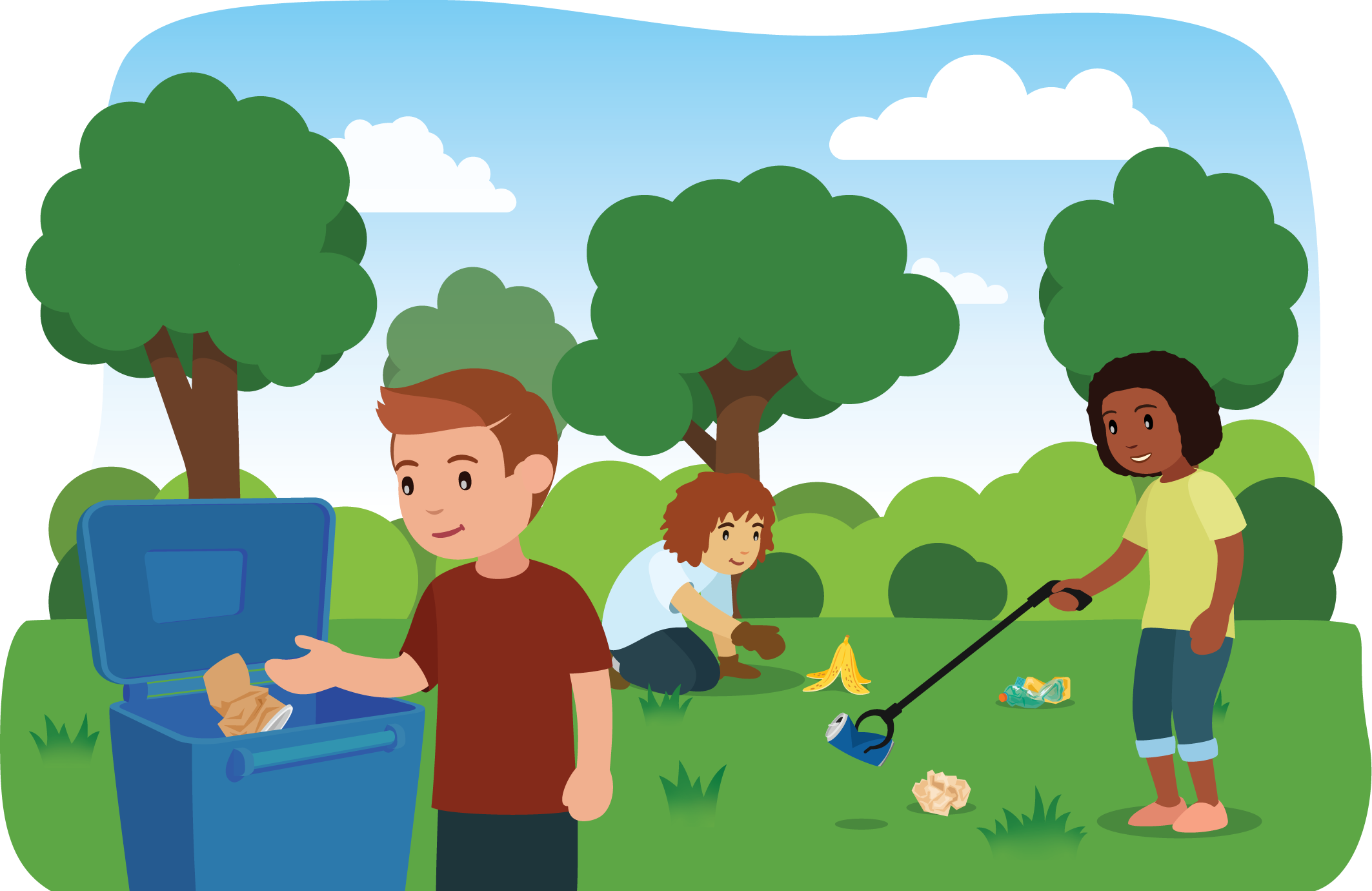 Mai y sus compañeros de clase se ofrecieron como voluntarios para limpiar el parque del barrio.
Ellos recogieron 37 botellas de plástico y 25 envolturas de papel.
¿Cuántas piezas de basura recogieron en total?Jada, Kiran y Tyler encontraron el valor de  para averiguar cuántas piezas de basura recogieron los estudiantes de la clase de Mai.El método de Jada: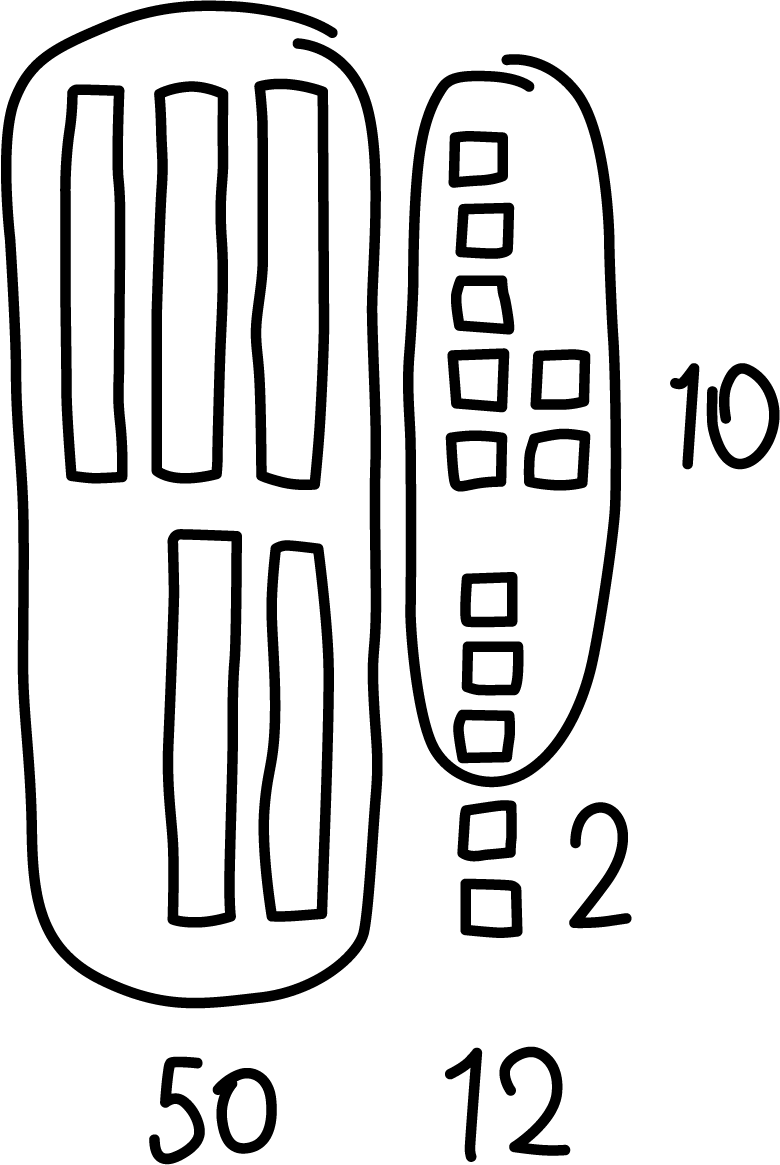 El método de Kiran: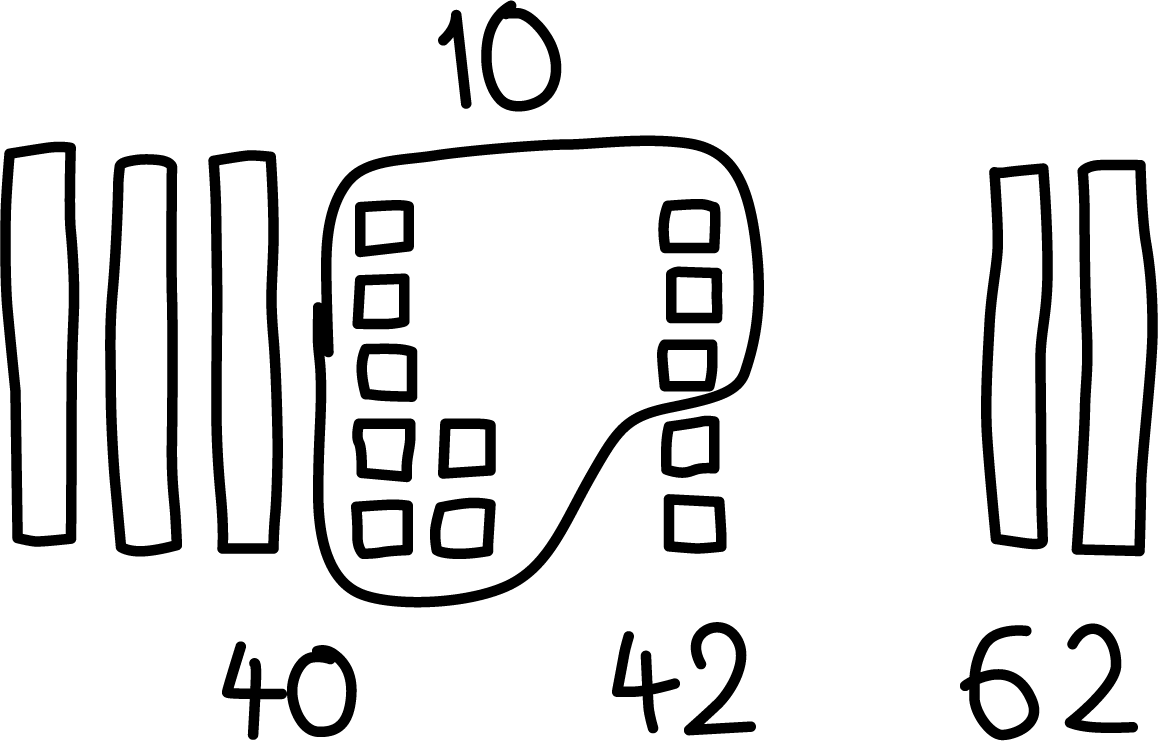 El método de Tyler:11.2: Es su turno de sumarEncuentra el valor de .
Muestra cómo pensaste. Usa dibujos, números o palabras.Si te queda tiempo: Piensa en una historia matemática que se podría representar con esta expresión.
Comparte tu historia con un compañero.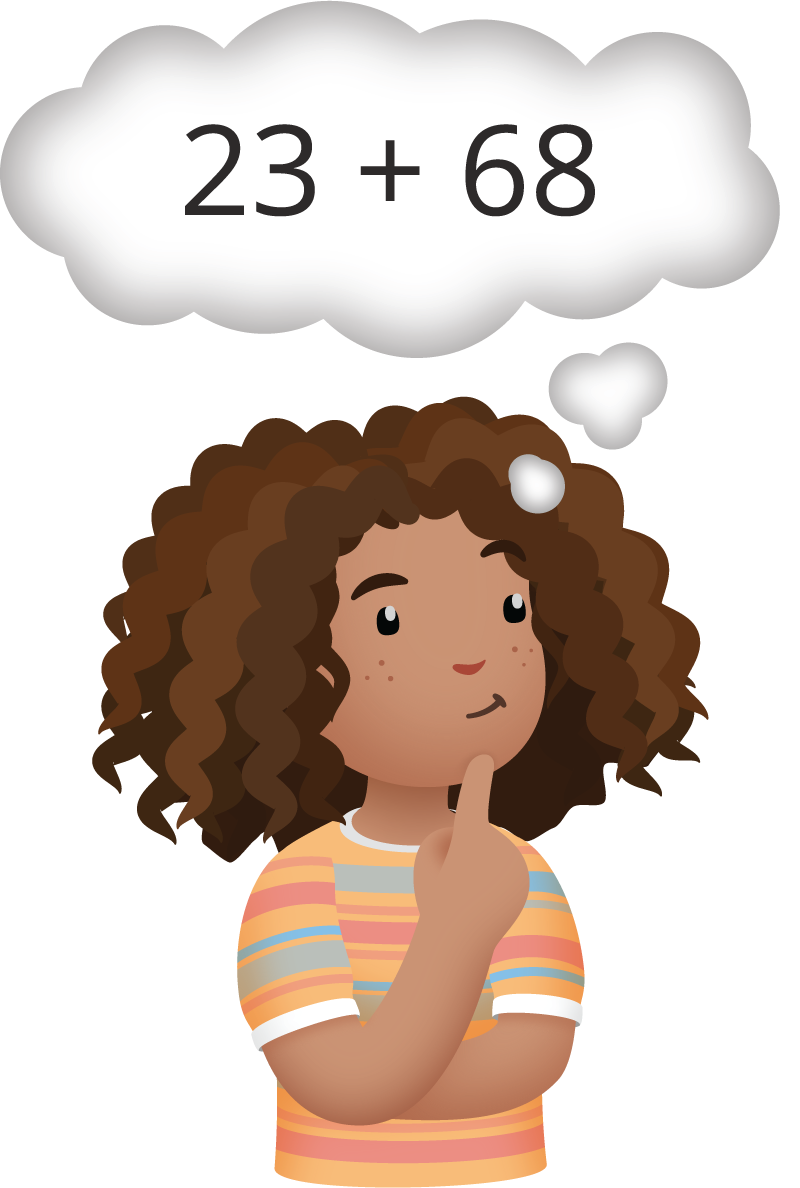 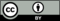 © CC BY 2021 Illustrative Mathematics®